1st Annual Family BBQ at the Park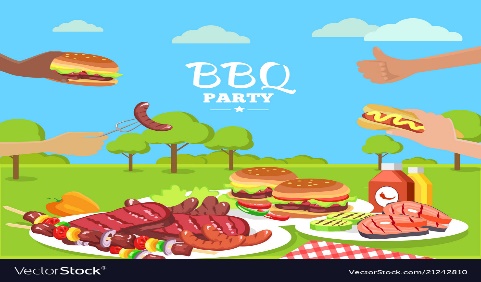 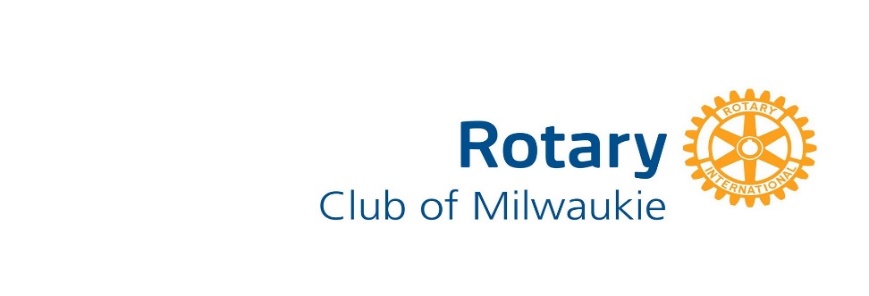 Come one, come all and let’s get our Families together and have a day of fun relaxing and catching up with Rotarians and their Families.August 11, 2019 3PM-8PMNorth Clackamas Park5440 SE Kellogg Creek Drive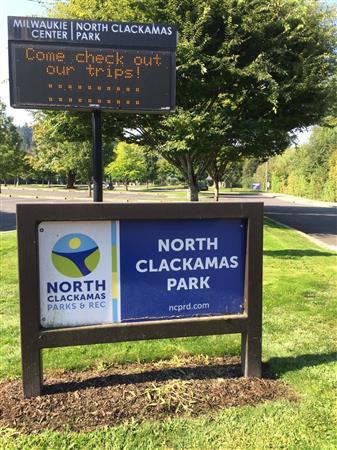 Activities include the following:50/50 raffleDoor prizesVolleyballCorn holeMore fun For more info and R.S.V.P. please contact: Paul Geske 503-706-2586 paulgeske@hotmail.com ORMaggie Sheldon 971-998-2063